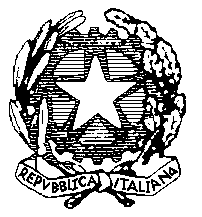 Al Dirigente dell’Ambito Territoriale Di Palermo     Al Coordinatore dell’Osservatorio Distretto 3-4SCHEDA DI SEGNALAZIONE DELL’ALUNNOScuola di appartenenza dell'alunnoDescrizione sintetica della segnalazione:Ambiti di osservazione:Cognitivo .............................................................................................................................................................................................................................................................................................................................................................................................................................................................. Relazionale .............................................................................................................................................................................................................................................................................................................................................................................................................................................................Dell'autonomia personale e sociale ............................................................................................................................................................................................................................................................................................................................................................................................................................................................... Partecipazione della famiglia alla vita scolastica dell'alunno ...............................................................................................................................................................................................................................................................................................................................................................................................................................................................Comportamenti particolarmente preoccupanti messi in atto dall'alunno (descrivere fatti ed episodi atti a delineare il comportamento)............................................................................................................................................................................................................................................................................................................................................................................................................................................................... Interventi effettuati NOTA BENE: Tutti gli operatori della scuola, per vincolo deontologico, sono tenuti alla riservatezza dei dati acquisiti. Si ricorda che l'utilizzo della  scheda è strettamente riservato, non può essere fotocopiata e/o divulgata; è uno strumento funzionale per lo “ studio del caso “.                                                                    Il Dirigente ScolasticoMinistero dell’Istruzione e del MeritoUfficio Scolastico Regionale per la SiciliaAmbito Territoriale di PalermoOsservatorio di Area Distretto 3-4 R.E.P._________CognomeNomeLuogo e data di nascitaLuogo e data di nascitaTelefonoDomicilioViaVialuogoluogoNome ScuolaClasse e sez.Coordinatore di classe/Insegnante di classeNumero telefonico/ EmailEvasione scolasticaAbbandonoFrequenza irregolareComportamenti problematiciDifficoltà di apprendimentoProblematiche familiariSospetto abuso e/o maltrattamentoh) Dispersione digitalei)  Disagio connesso all’emergenza COVID     l) Altro** Per la segnalazione “altro” è indispensabile definire la natura della segnalazione utilizzando lo spazio  indicato con la dicitura “specificare” o tramite una relazione riservata Specificare:...................................................................................................................................................................................................................................................................................................................................................................................................................................................................... ...............................................................................................................................................................Iniziative personali Attività progettate dal Consiglio di ClasseColloqui con le famiglieAttività progettate dalla scuolaCoinvolgimento del terzo settore (Associazioni, cooperative, legge 328…)Coinvolgimento agenzie del territorio (N.P.I., Servizio Sociale, Forze dell’ordine..Altro, specificare: Altro, specificare: Data della segnalazione .................................................Il Docente o i Docenti segnalanti ............................................................................................................................................................................................